Naam school:Naam school:Keuzevak: EvenementenNaam docent:Stap:Vraag:Hulpvraag/ tip:Antwoord:1VisieWaartoe leren zij?Wat is de visie van de school? Kijk in de schoolgids of op de website van de schoolVoor het keuzevak Evenementen zijn de volgende elementen van belang:Hoe geef ik daarbij invulling aan de drie functies van onderwijs: kennisontwikkeling, maatschappelijke toerusting en persoonsvorming?Persoonsvorming:Leren samenwerkenLeren communicerenMaatschappelijke toerusting:Omgaan met een doelgroepKennisontwikkelingDoorlopende leerlijn vmbo- mbo Leisure- opleiding2LeerdoelenWaarheen leren zij?Wat zijn de eindtermen van het keuzevak? Kijk op www.vernieuwingvmbo.nl De onderwijsdoelen in taken en deeltaken zijn beschreven in het conceptexamenprogramma HBR en te downloaden van de website: 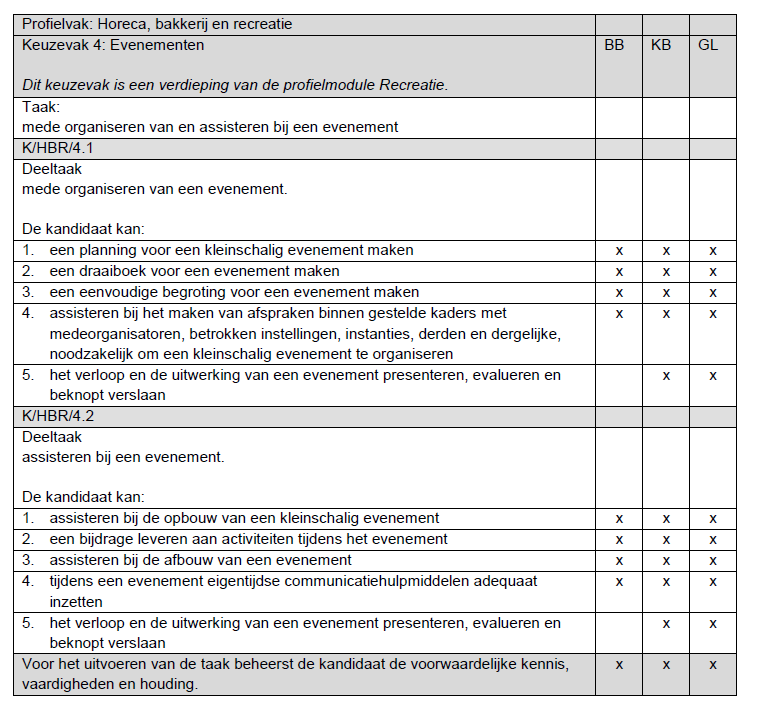 3LeerinhoudenWat leren zij?Welke lessen zijn nodig om de leerdoelen te behalen? Welke onderwerpen kiest u? Hierbij staat de 21 -eeuwse vaardigheden centraal; verder is de kennis nodig bij de volgende activiteiten bij evenementen:Activiteiten aanbiedenActiviteiten organiserenHouden van clinicsAssisteren bij exteren activiteitenOntvangen en begeleidenInformatiepakket samenstellenOrganiseren van recreatieve activiteiten gericht op regio/omgevingUitvoeren van facilitaire- en traiteur/catering taken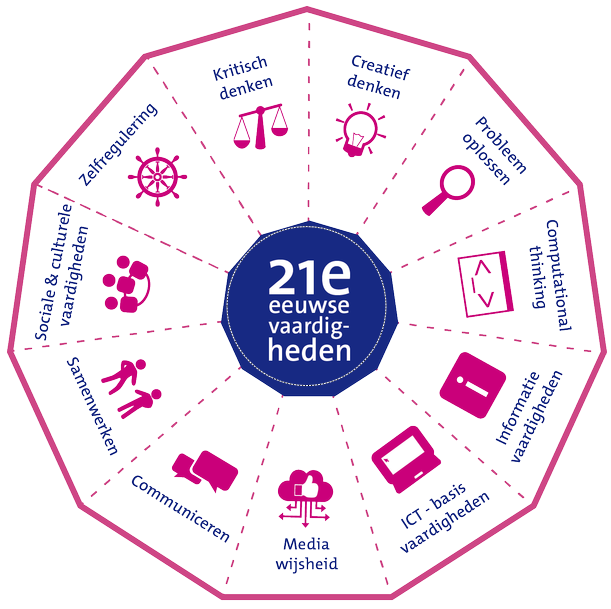 4LeeractiviteitenHoe leren zij?Welke activiteiten voeren de leerlingen uit tijdens de lessen? Denk activiteiten, handelingen en lesvoorbeelden bij praktijk-, simulatie-, computer- of theorielessen'Het organiseren van een werkweek voor de brugklasleerlingen'Het kan gaan om de volgende activiteiten, handelingen en lesvoorbeelden:5DocentrollenWat is de rol van de leraar?Wat is uw rol bij de leeractiviteiten? Denk aan docent, begeleider of coachDocentenrollen:Uitleg en/of ondersteuning bij leerinhouden.Coach die leerlingen ondersteunt en uitdaagt zijn eigen grenzen te leren kennen.Laat leerlingen elkaar beoordelen op het samenwerken.Geeft leerlingen tijdens het werken met de lessenreeks keuzevrijheid in tempo.Geeft leerlingen de ruimte om (deels) zelf te bepalen welke bronnen ze raadplegen bij het werken aan de opdracht.6Bronnen en materialenWaarmee leren zij?Welke leermiddelen gaat u gebruiken? Denk aan boeken, werkplekken, materialen en gereedschappenBronnen en materialen:Er wordt gewerkt met eigen leermiddelen, veel bronnen zijn voor de leerlingen gegroepeerd in lesbrieven middels links. Er zijn dus veel bronnen te raadplegen via internet.7Groeperings-vormenMet wie leren zij?Bepaal of de leerlingen individueel, in tweetallen of in groepjes werkenGroeperingsvormen:Er wordt gewerkt met heterogene groepen van vier leerlingen, twee leerlingen uit de basisberoepsgerichte leerweg en twee leerlingen uit de kaderberoepsgerichte leerweg. De leerling uit de basisberoepsgerichte leerweg kunnen de kaderberoepsgerichte leerlingen assisteren. Elk groepje van vier leerlingen maken keuzes uit de leeractiviteiten. Elk groepje zorgt voor een voorbereiding, uitvoering en evaluatie van de leeractiviteiten. De voorbereidingen van alle groepjes worden aan elkaar gepresenteerd, waarna een geheel draaiboek tot stand kan komen. Tijdens de uitvoering kunnen de andere groepjes ondersteuning geven bij een activiteit.8LeeromgevingWaar leren zij?Waar wordt het keuzevak uitgevoerd? In het praktijklokaal, in de school of op een stageplaats?Leeromgeving:9TijdWanneer leren zij?Bepaal in welke periode, dagdelen en lestijden aan het keuzevak gewerkt kan worden. Let op: een keuzevak is ontwikkeld voor 100 uur onderwijstijd.Tijd:10ToetsingHoe wordt er getoetst?Toetsen tellen mee voor het schoolexamen. Maak hiervoor een PTA. Denk ook aan formatieve toetsing!De toetsing van het SE zal op een andere manier plaatsvinden dan het CSPE. De leerlingen zullen beoordeeld worden op een drietal aspecten:Proeve van bekwaamheid (PvB) is een afsluitende toets in een realistische context, waarmee wordt vastgesteld of de kandidaat de beroepsvaardigheden (kennis, vaardigheden en houding) in voldoende mate beheerst en geïntegreerd weet toe te passen bij het keuzevak Evenementen.Een portfolio, een verzameling van bewijzen t.a.v. de voorbereiding, uitvoering en toetsing/evaluatie bij het keuzevak Evenementen.Presentatie, de leerlingen presenteren in een groepje aan de medeleerlingen en docenten de voorbereiding, uitvoering en toetsing/evaluatie van het evenement.Tijdens de toetsing van de PvB wordt gebruik gemaakt van rubrics. Deze rubrics worden ook opgenomen in de portfolio's van de leerlingen.Rubrics zijn geschikt om producten of (deel)vaardigheden te beoordelen op kwaliteit. Ze richten zich op de processen die naar het eindproduct leiden. Daarmee vormen rubrics een krachtig onderwijsleermiddel omdat het leerlingen inzicht geeft welke criteria van belang zijn voor adequaat handelen. Ze maken de ontwikkeling van de leerling duidelijk zichtbaar.De volgende vaardigheden worden getoetst, afgeleid van de leerinhouden, 21 -eeuwse vaardigheden:presenterenzelfstandig werkencommunicerensamenwerkenevalueren en reflecterenEindevaluatie (in te vullen door de leraar)TipDe summatieve toetsing in de 1e periode van het 4e leerjaar, kan tevens dienen als een formatieve toetsing, waardoor het leerproces voortgang kan vinden in het verdere leerjaar 4.Bronnen:http://curriculumontwerp.slo.nl/aan-de-slaghttp://curriculumvandetoekomst.slo.nl/21e-eeuwse-vaardighedenhttp://vernieuwingvmbo.nl/http://leerplanevaluatie.slo.nlVerdere inspiratiebronnen: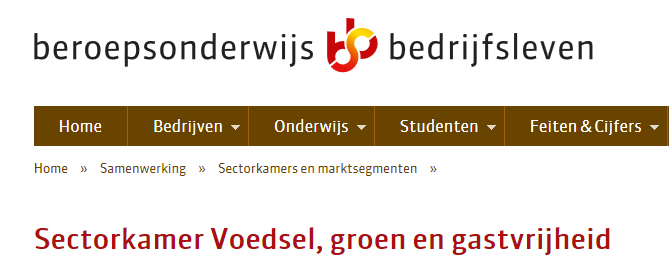 Bij S-BB vindt u een overzicht van alle kwalificatiedossiers in het mbo. Hier kunt u zich een beeld over een doorlopende leerlijn vmbo- mbo wat betreft het keuzevak evenementen.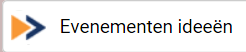 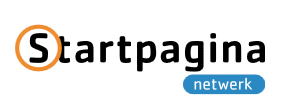 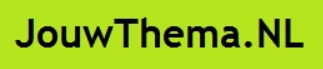 Op deze websites krijgt u een indruk aan mogelijkheden t.a.v. evenementen.